Learning Project Week 6:  My Fantasy World!Learning Project Week 6:  My Fantasy World!Class: Obama Year 5/6Please complete at least 3 of the tasks below during the week: We love to see what you are doing on our private Facebook Page or Twitter Feed: www.facebook.com/groups/heatherprimaryschoolcolaville     @HeatherPrimary Class: Obama Year 5/6Please complete at least 3 of the tasks below during the week: We love to see what you are doing on our private Facebook Page or Twitter Feed: www.facebook.com/groups/heatherprimaryschoolcolaville     @HeatherPrimary Weekly Maths Tasks Weekly Reading Tasks DailyParticipate in daily Maths lesson from government home learning website: https://www.thenational.academy/online-classroom/schedule/#schedule MyMaths – try to complete one task everydayWeeklyParticipate in Gareth Metcalfe’s Live Lesson once a weekChoose three 10minute sessions (please use a range throughout the week) on either:Times Tables Rock Stars. Hit the Button Practise telling the time – you could even design a weekly learning timetableTry to play a Maths-related game with your family for example:UnoMonopoly (be the banker)Lots of free Maths games on http://www.iseemaths.com/ If there is an area of Maths that you are struggling with try checking out https://mathantics.com/ – this website has lots of free Maths tutorials and you can select them by topic.DailyParticipate in daily English lesson from the government learning website: https://www.thenational.academy/online-classroom/schedule/#schedule Read for 20 minutes every day.  Let me know what you are reading. What is your favourite part and why? WeeklyIf possible, try to be heard read aloud by an adult 3 times per week. Look up any new words from your reading book in a dictionary or use https://www.dictionary.com/ to look up the meaning.  Try to write 3 different sentences using this new word.Join read theory https://readtheory.org/   and try to do at least a 20 minute session per week. This is a great site to support reading.Watch Newsround and discuss what is happening in the wider world. Then write up your own news story – perform it to the rest of your family.Weekly Spelling Tasks (1 per day)Weekly Writing Tasks (3 per week)This week it’s back to the Year 5/6 word listCan you improve your scores from your previous week?Have a go and put them into sentences.   Get creative - these could be practised in the mud, sand, shaving foam etc...Practise your spelling on Spelling Shed.Imagine you are a mythical creature.  Write a day in the life of you... What do you do all day? What others think about you? Who are your predators/prey? Etc...If you had to be a mythical creature, who would you be? Make a poster all about you! Remember to describe how you move, hunt, live etc...Think about Myths and Legends – chose a Greek God, i.e Hades – create an eye-catching fact-file about themLearning Project – ongoing throughout the week.Choose from the selection below.Art   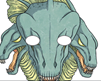 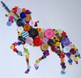  See what materials you have around the house - design a mythical creature, or a face mask of them.PE   Remember it is important to stay active and healthy. This week try skipping or hula hooping. I found an old one in my garden shed – it's not as easy as it looks! Music /Drama You have been turned in to a mythical creature.  You will use this website to create a piece of music that expresses your creature. https://musiclab.chromeexperiments.com/Think about -          What noises will they make?          What poses might they strike?          How will they move?          How can you show their mood? NEWS FLASH!!  It’s Special Competition TimeOpen to KS2 Pupils in Leicester and Leicestershire.Find a creative way to say thank you to someone in a job role that makes a difference to you, your family, the country or the world.£50 Amazon vouchers for the winner£25 Amazon vouchers for 2x runners upHighly commended certificatesFor full details of how to enter please follow the link:  https://www.leicestershirecares.co.uk/about-charity/news-events/competition-time/                                                       Useful Websites: http://www.snappymaths.com https://www.firstnews.co.uk/   https://www.bbc.co.uk/newsround   https://www.woodlandtrust.org.uk/trees-woods-and-wildlife/british-trees/a-z-of-british-trees/   https://kidzone.ws/plants/trees.htm   https://topmarks.co.uk    https://www.worldofdavidwalliams.com/elevenses/   http://www.iseemaths.com/home-lessons/   https://whiterosemaths.com/homelearning/https://www.rspb.org.uk/birds-and-wildlife/wildlife-guides/natures-calendar/?utm_source=notes_on_nature_bitesize_22April&utm_medium=email&utm_content=14&utm_campaign=covid-19https://www.the national.academyhttps://www.bbc.co.uk/food